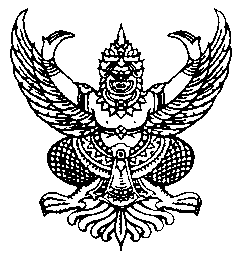 ประกาศองค์การบริหารส่วนตำบลบึงปรือเรื่อง  มาตรการเผยแพร่ข้อมูลต่อสาธารณะ      ....................................................		เพื่อให้การเปิดเผยข้อมูลต่างๆ ขององค์การบริหารส่วนตำบลบึงปรือ มีความถูกต้อง ชัดเจน ครบถ้วน และเป็นปัจจุบัน รวมถึงการให้บริการประชาชนหรือผู้มีส่วนได้ส่วนเสียสามารถเข้าถึงข้อมูลต่างๆ ขององค์การบริหารส่วนตำบลบึงปรือได้อย่างสะดวก รวดเร็ว สามารถตรวจสอบผลการดำเนินงานขององค์การบริหารส่วนตำบลบึงปรือได้ตามที่ได้ประกาศเจตจำนงสุจริตต่อต้านการทุจริตในการบริหารงานขององค์การบริหารส่วนตำบลบึงปรือ ลงวันที่ 10 ตุลาคม 2560 จึงกำหนดมาตรการเผยแพร่ข้อมูลต่อสาธารณะ ดังนี้		1. หน่วยงานที่รับผิดชอบในการเผยแพร่ข้อมูล		1.1 ผู้ได้รับแต่งตั้งเป็นเจ้าหน้าที่ด้านสารสนเทศ มีหน้าที่เผยแพร่ข้อมูลข่าวสารผ่านเว็บไซต์ขององค์การบริหารส่วนตำบลบึงปรือ www.bungprue.go.th ปรับปรุงข้อมูลให้เป็นปัจจุบัน โดยอย่างน้อยต้องประกอบไปด้วย  โครงสร้างขององค์การบริหารส่วนตำบลบึงปรือ   บุคลากรขององค์การบริหารส่วนตำบลบึงปรือ อำนาจหน้าที่ขององค์การบริหารส่วนตำบลบึงปรือ แผนยุทธศาสตร์หรือแผนพัฒนาขององค์การบริหารส่วนตำบลบึงปรือ แผนการดำเนินงานประจำปี การติดตามและประเมินผลแผนพัฒนา คู่มือหรือมาตรฐานการปฏิบัติงาน คู่มือหรือมาตรฐานการให้บริการ ข้อมูลการจัดซื้อจัดจ้างหรือการจัดหาพัสดุ  เป็นต้น		1.2 ผู้ได้รับมอบหมายตามข้อ 1 มีหน้าที่เผยแพร่ข้อมูลข่าวสารผ่านช่องทางอื่นๆ เช่น สื่อสังคมออนไลน์ ปิดประกาศภายในองค์การบริหารส่วนตำบลบึงปรือ ฯลฯ		1.3 กลุ่มงานของทุกกอง/สำนัก มีหน้าที่สนับสนุนและให้ข้อมูลข่าวสารแก่ผู้รับผิดชอบสำหรับการเผยแพร่ผ่านช่องทางที่รับผิดชอบ รวมทั้งเผยแพร่ข้อมูลผ่านเว็บไซต์ของหน่วยงาน		2. การกำกับติดตามการเผยแพร่ข้อมูล		2.1 ให้ผู้อำนวยการกอง/หัวหน้าสำนัก ดูแลและติดตามผลการดำเนินงาน และกำกับให้มีการ รายงานผลโดยส่งข้อมูลให้บุคคลผู้รับผิดชอบตามข้อ 1 ขึ้นเผยแพร่บนเว็บไซต์		2.2 ให้มีการประเมินการรับรู้ของผู้มีส่วนได้ส่วนเสีย โดยจัดทำสถิติการให้บริการและผู้เข้าถึงข้อมูลข่าวสารทุกสิ้นปีงบประมาณ และรายงานผลต่อนายกองค์การบริหารส่วนตำบลบึงปรือทราบ                   	จึงประกาศให้ทราบโดยทั่วกัน			ประกาศ  ณ  วันที่  1  เดือน  มีนาคม  พ.ศ. 2562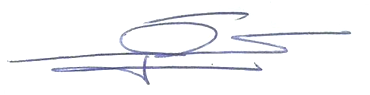 						           (นายศุภโชค  ภูมิโคกรักษ์)					              นายกองค์การบริหารส่วนตำบลบึงปรือ